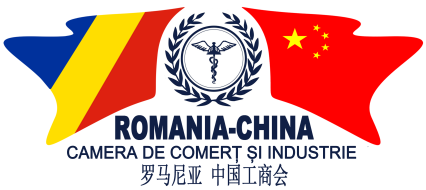      FORMULAR DE PARTICIPARE*Suplimentul pentru camera single, asigurarea medicală de călătorie precum şi contravaloarea biletului de avion la cel mai bun tarif din ziua solicitării, se vor achita în lei, la cursul BNR din ziua efectuării plății, în contul agenției de turism partenere a CCIRC, Caravelle Network, deschis la BRD sucursala Academiei: IBAN RO 08 BRDE 410 SV 673 554 8410.CHINA IMPORT AND EXPORT FAIR 2017         122nd Canton FairCANTON, MACAO & HONG KONG                 31 octombrie – 08 noiembrie 2017 (9 zile)NUME ŞI PRENUME REPREZENTANTFUNCŢIA ÎN CADRUL COMPANIEITELEFON MOBILE-MAILCOMPANIE/INSTITUŢIEWWW.DOMENIU DE ACTIVITATEPRODUSE/BRANDURI PRINCIPALEINTERESE ÎN COOPERAREA ECONOMICĂ ŞI COMERCIALĂ CU PARTENERI DIN RP CHINEZĂDORESC SĂ ACHIZIŢIONEZ PACHETUL DE SERVICIICARE INCLUDE CAMERA SINGLE          Da □                                       Nu □DORESC ACHIZIȚIONAREA BILETULUI DE AVIONPRIN INTERMENDIUL CCIRC          Da □	                                 Nu □DORESC ASIGURARE MEDICALĂ DE CĂLĂTORIE          Da □	                                  Nu □ALTE SOLICITĂRI